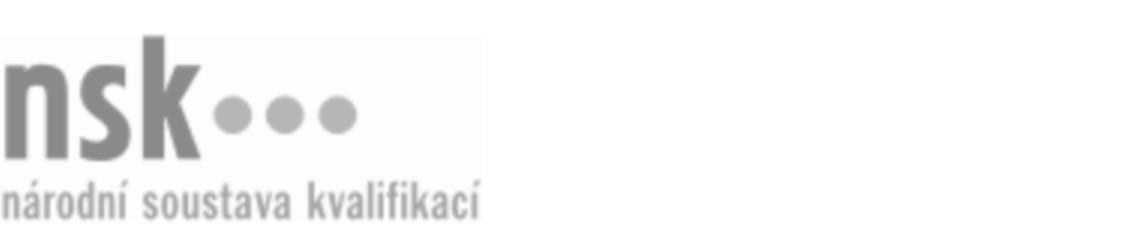 Autorizované osobyAutorizované osobyAutorizované osobyAutorizované osobyAutorizované osobyAutorizované osobyAutorizované osobyAutorizované osobyStrojník/strojnice pro obsluhu čistírny odpadních vod (kód: 36-028-H) Strojník/strojnice pro obsluhu čistírny odpadních vod (kód: 36-028-H) Strojník/strojnice pro obsluhu čistírny odpadních vod (kód: 36-028-H) Strojník/strojnice pro obsluhu čistírny odpadních vod (kód: 36-028-H) Strojník/strojnice pro obsluhu čistírny odpadních vod (kód: 36-028-H) Strojník/strojnice pro obsluhu čistírny odpadních vod (kód: 36-028-H) Strojník/strojnice pro obsluhu čistírny odpadních vod (kód: 36-028-H) Strojník/strojnice pro obsluhu čistírny odpadních vod (kód: 36-028-H) Autorizující orgán:Autorizující orgán:Ministerstvo zemědělstvíMinisterstvo zemědělstvíMinisterstvo zemědělstvíMinisterstvo zemědělstvíMinisterstvo zemědělstvíMinisterstvo zemědělstvíMinisterstvo zemědělstvíMinisterstvo zemědělstvíMinisterstvo zemědělstvíMinisterstvo zemědělstvíMinisterstvo zemědělstvíMinisterstvo zemědělstvíSkupina oborů:Skupina oborů:Stavebnictví, geodézie a kartografie (kód: 36)Stavebnictví, geodézie a kartografie (kód: 36)Stavebnictví, geodézie a kartografie (kód: 36)Stavebnictví, geodézie a kartografie (kód: 36)Stavebnictví, geodézie a kartografie (kód: 36)Stavebnictví, geodézie a kartografie (kód: 36)Povolání:Povolání:Strojník pro obsluhu čistírny odpadních vodStrojník pro obsluhu čistírny odpadních vodStrojník pro obsluhu čistírny odpadních vodStrojník pro obsluhu čistírny odpadních vodStrojník pro obsluhu čistírny odpadních vodStrojník pro obsluhu čistírny odpadních vodStrojník pro obsluhu čistírny odpadních vodStrojník pro obsluhu čistírny odpadních vodStrojník pro obsluhu čistírny odpadních vodStrojník pro obsluhu čistírny odpadních vodStrojník pro obsluhu čistírny odpadních vodStrojník pro obsluhu čistírny odpadních vodKvalifikační úroveň NSK - EQF:Kvalifikační úroveň NSK - EQF:333333Platnost standarduPlatnost standarduPlatnost standarduPlatnost standarduPlatnost standarduPlatnost standarduPlatnost standarduPlatnost standarduStandard je platný od: 30.08.2023Standard je platný od: 30.08.2023Standard je platný od: 30.08.2023Standard je platný od: 30.08.2023Standard je platný od: 30.08.2023Standard je platný od: 30.08.2023Standard je platný od: 30.08.2023Standard je platný od: 30.08.2023Strojník/strojnice pro obsluhu čistírny odpadních vod,  29.03.2024 6:20:24Strojník/strojnice pro obsluhu čistírny odpadních vod,  29.03.2024 6:20:24Strojník/strojnice pro obsluhu čistírny odpadních vod,  29.03.2024 6:20:24Strojník/strojnice pro obsluhu čistírny odpadních vod,  29.03.2024 6:20:24Strojník/strojnice pro obsluhu čistírny odpadních vod,  29.03.2024 6:20:24Strana 1 z 2Strana 1 z 2Autorizované osobyAutorizované osobyAutorizované osobyAutorizované osobyAutorizované osobyAutorizované osobyAutorizované osobyAutorizované osobyAutorizované osobyAutorizované osobyAutorizované osobyAutorizované osobyAutorizované osobyAutorizované osobyAutorizované osobyAutorizované osobyNázevNázevNázevNázevNázevNázevKontaktní adresaKontaktní adresa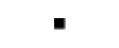 Institut environmentálních služeb, a.s.Institut environmentálních služeb, a.s.Institut environmentálních služeb, a.s.Institut environmentálních služeb, a.s.Institut environmentálních služeb, a.s.Podolská 15/17, 14700 Praha 4Podolská 15/17, 14700 Praha 4Institut environmentálních služeb, a.s.Institut environmentálních služeb, a.s.Institut environmentálních služeb, a.s.Institut environmentálních služeb, a.s.Institut environmentálních služeb, a.s.Podolská 15/17, 14700 Praha 4Podolská 15/17, 14700 Praha 4Strojník/strojnice pro obsluhu čistírny odpadních vod,  29.03.2024 6:20:24Strojník/strojnice pro obsluhu čistírny odpadních vod,  29.03.2024 6:20:24Strojník/strojnice pro obsluhu čistírny odpadních vod,  29.03.2024 6:20:24Strojník/strojnice pro obsluhu čistírny odpadních vod,  29.03.2024 6:20:24Strojník/strojnice pro obsluhu čistírny odpadních vod,  29.03.2024 6:20:24Strana 2 z 2Strana 2 z 2